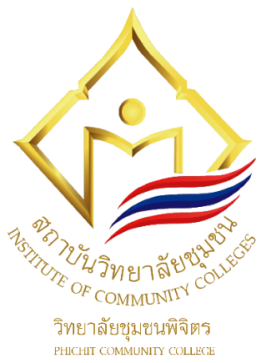 แผนพัฒนาคุณภาพ (Improvement Plan) ประจำปีการศึกษา 2563ระดับหลักสูตร  วิทยาลัยชุมชนพิจิตรตามข้อเสนอแนะและแนวทางการพัฒนาปรับปรุง ของคณะกรรมการประเมินคุณภาพการศึกษาภายใน ประจำปีการศึกษา 2562หลักสูตรประกาศนียบัตรวิชาชีพ  สาขางานโครงสร้างผ่านความเห็นชอบจากที่ประชุมคณะกรรมการสภาวิทยาลัยชุมชนพิจิตรในคราวประชุม ครั้งที่ …..…/………… วันที่ .........................................................................วิทยาลัยชุมชนพิจิตร  สถาบันวิทยาลัยชุมชนกระทรวงการอุดมศึกษา วิทยาศาสตร์ วิจัยและนวัตกรรมแผนพัฒนาคุณภาพ (Improvement Plan) ประจำปีการศึกษา 2563 ของวิทยาลัยชุมชนพิจิตรเพื่อปรับปรุงผลการดำเนินงานจากการตรวจประเมินคุณภาพการศึกษาภายใน ประจำปีการศึกษา 2562หลักสูตรประกาศนียบัตรวิชาชีพ สาขางานโครงสร้างข้อเสนอแนะจากการประเมิน ปีการศึกษา 2562(1)แนวทางดำเนินการแก้ไข(2)กิจกรรม/โครงการตามแนวทางดำเนินการแก้ไข (3)ตัวชี้วัดความสำเร็จ(4)ระยะเวลาดำเนินการ(5)ผลการดำเนินงาน(6)ผลลัพธ์ที่เกิดขึ้นจริง(7)ผู้รับผิดชอบ(8)การประกันคุณภาพการศึกษาภายใน ระดับหลักสูตรการประกันคุณภาพการศึกษาภายใน ระดับหลักสูตรการประกันคุณภาพการศึกษาภายใน ระดับหลักสูตรการประกันคุณภาพการศึกษาภายใน ระดับหลักสูตรการประกันคุณภาพการศึกษาภายใน ระดับหลักสูตรการประกันคุณภาพการศึกษาภายใน ระดับหลักสูตรการประกันคุณภาพการศึกษาภายใน ระดับหลักสูตรการประกันคุณภาพการศึกษาภายใน ระดับหลักสูตรข้อเสนอแนะภาพรวมระดับหลักสูตรข้อเสนอแนะภาพรวมระดับหลักสูตรข้อเสนอแนะภาพรวมระดับหลักสูตรข้อเสนอแนะภาพรวมระดับหลักสูตรข้อเสนอแนะภาพรวมระดับหลักสูตรข้อเสนอแนะภาพรวมระดับหลักสูตรข้อเสนอแนะภาพรวมระดับหลักสูตรข้อเสนอแนะภาพรวมระดับหลักสูตร1.หลักสูตรควรให้ความสำคัญกับการจัดทำรายงานการประเมินตนเองเพื่อให้อาจารย์ประจำหลักสูตรได้เข้าใจเกณฑ์หลักการประกันคุณภาพการศึกษาที่กำหนดไว้ในทุกตัวบ่งชี้และควรสร้างความเข้าใจในประเด็นตัวบ่งชี้แต่ละตัวเพื่อจะได้ตอบคำถามได้ชัดเจน ครบถ้วน ไม่หลงประเด็น และในต้นปีการศึกษา หลักสูตรควรนำข้อเสนอแนะมาปรับปรุงและจัดทำแผนพัฒนาคุณภาพการศึกษาตั้งแต่เริ่มต้นจะได้วางระบบและกลไกลในการปฏิบัติงานได้ชัดเจนและกำกับติดตามให้ดำเนินการตามที่กำหนดไว้1.ควรจัดการอบรมเพื่อสร้างความเข้าใจให้แก่อาจารย์ประจำหลักสูตรในเรื่องของเกณฑ์การประกันคุณภาพการศึกษาและการจัดทำรายงานการประเมินตนเอง2.ควรให้หลักสูตรทุกหลักสูตรนำข้อเสนอแนะมาจัดทำแผนพัฒนาคุณภาพการศึกษาภายใน1.โครงการเสริมสร้างความเข้าใจเกณฑ์การประกันคุณภาพการศึกษาและการจัดทำรายงานการประเมินตนเอง2.โครงการจัดทำแผนพัฒนาคุณภาพการศึกษาภายใน วิทยาลัยชุมชนพิจิตรและนำสู่การปฏิบัติ1.อาจารย์ประจำหลักสูตรมีความรู้ความเข้าใจเกณฑ์การประกันคุณภาพการศึกษาฯ ร้อยละ 902.ร้อยละของหลักสูตรที่จัดทำแผนพัฒนาคุณภาพการศึกษา  ร้อยละ 100เม.ย.-พ.ค.64




ธ.ค.63-มี.ค.64

 
งานประกันคุณภาพการศึกษา/หลักสูตรงานประกันคุณภาพการศึกษา/หลักสูตร2.ในการดำเนินการจัดทำการประเมินคุณภาพการศึกษาในทุกกิจกรรมควรมีการกำหนดผลลัพธ์การเรียนรู้ให้ชัดเจน โดยมีการประเมินผลผลิตหรือผลลัพธ์ หากพบประเด็นปัญหาควรหาแนวทางปรับปรุงแก้ไข และเสนอแนะวิธีการที่เหมาะสม นำข้อเสนอแนะไปสู่การปฏิบัติจริง เพื่อพัฒนากิจกรรมที่เกิดขึ้นอย่างต่อเนื่องจะทำให้ผลลัพธ์จากการดำเนินการเกิดขึ้นอย่างเป็นรูปธรรมและส่งผลให้คุณภาพของการพัฒนาในแต่ละปีเกิดผลลัพธ์ที่เป็นระบบชัดเจน1.จัดการประชุมเพื่อสร้างความเข้าใจในการจัดการเรียนการสอนด้วยกระบวนการ PDCA ในเรื่องของ
-แผนการสอน โครงการสอน  (P)
-การปฏิบัติการสอน (D)
-การติดตามการเรียนการสอน (C)
-วิธีการปรับปรุงการเรียนการสอน (A)โดยเน้นการเขียนบันทึกหลังการสอนให้มีผลลัพธ์ที่ชัดเจน2.ควรจัดการนิเทศติดตามประเมินผลการจัดการเรียนการสอนอย่างต่อเนื่อง1.การประชุมสร้างความเข้าใจในการจัดการเรียนการสอน2.โครงการนิเทศติดตามประเมินผลการจัดการเรียนการสอน1.อาจารย์ประจำหลักสูตรมีความรู้ความเข้าใจการจัดการเรียนการสอน ร้อยละ 802.แผนการสอนที่ดำเนินการจัดการเรียนการสอนด้วยกระบวนการ PDCA  ร้อยละ 50ม.ค.-มี.ค.64ม.ค.-มี.ค.64สำนักวิชาการองค์ประกอบที่ 2 ผู้สำเร็จการศึกษาหลักสูตรควรวางแผนในการกำกับติดตามผู้สำเร็จการศึกษา โดยพิจารณาว่าผู้ที่สำเร็จการศึกษามีงานทำหรือประกอบอาชีพอิสระ ร้อยละเท่าไหร่ และผู้ศึกษาต่อโดยตรงร้อยละเท่าไหร่ เพื่อวางแผนในการพัฒนานักศึกษาให้เป็นไปตามความต้องการของกลุ่มเป้าหมายเพิ่มขึ้นจัดทำแผนติดตามผู้สำเร็จเพื่อวางแผนนักศึกษารุ่นต่อไปถ้าส่วนใหญ่ทำงาน เน้นวิชาชีพถ้าเรียนต่อเน้นศึกษา2. เทียบสัดส่วนผู้สำเร็จการศึกษาแต่ละกลุ่มและวางแผนและพัฒนา นักศึกษา จัดประชุมอาจารย์ประจำหลักสูตรเกี่ยวกับเกณฑ์การประกันคุณภาพโครงการติดตามผู้สำเร็จการศึกษาเช่น google from เก็บข้อมูลนักศึกษาก่อนจบการศึกษา,จัดตั้งชมรมศิษย์เก่าจัดทำสัดส่วนการทำงาน การศึกษาต่อ การประกอบอาชีพ วางแผนพัฒนาหลักสูตรให้สอดคล้องกับข้อ 31. ร้อยละ 80 ของผู้สำเร็จการศึกษาสามารถพัฒนาตนเองได้ตามเป้าหมายที่หลักสูตรกำหนด ม.ค.-มี.ค. 2564-อาจารย์ประจำหลักสูตร-งานทะเบียน-งานศิษย์เก่า-งานสารสนเทศ-งานหลักสูตรหลักสูตรควรพิจารณากลุ่มเป้าหมายที่ตอบแบบสอบถามมาจากกลุ่มใดบ้าง หลักสูตรควรสร้างความสมดุลของกลุ่มเป้าหมายที่ตอบแบบสอบถามให้สมดุลกันทั้ง 3 กลุ่ม เพื่อส่งผลให้ผลการประเมินเป็นที่ยอมรับ และนำมาเป็นข้อมูลเพื่อการปรับปรุงและพัฒนาต่อไปพิจารณาผลการตอบแบบสอบถาม (ความพึงพอใจผู้ใช้บัณฑิต 3 กลุ่ม : นายจ้าง ชุมชน ครอบครัว) เพื่อพิจารณาจำนวนของกลุ่มเป้าหมายว่ามีความสมดุลกันหรือไม่ และนำผลการประเมินนำไปวางแผนการพัฒนาผู้เรียนประชุมทำความเข้าใจในแต่ละสาขาเกี่ยวกับกลุ่มเป้าหมายที่ตอบแบบสอบถามเพื่อให้สมดุลกันทั้ง 3 กลุ่มร้อยละ 80 ของผู้สำเร็จการศึกษา มีความสมดุลของกลุ่มเป้าหมายที่ตอบแบบประเมินความพึงพอใจผู้ใช้บัณฑิตม.ค.- มี.ค. 2564-อาจารย์ประจำหลักสูตร-งานทะเบียน-งานศิษย์เก่า-งานสารสนเทศ-งานหลักสูตรองค์ประกอบที่ 3 นักศึกษาองค์ประกอบที่ 3 นักศึกษาองค์ประกอบที่ 3 นักศึกษาองค์ประกอบที่ 3 นักศึกษาองค์ประกอบที่ 3 นักศึกษาองค์ประกอบที่ 3 นักศึกษาองค์ประกอบที่ 3 นักศึกษาองค์ประกอบที่ 3 นักศึกษาหลักสูตรมีการรายงานการให้คำปรึกษาด้านวิชาการ และการใช้ชีวิตกับนักศึกษามีการกำหนดกระบวนการชัดเจน มีการพิจารณาสาเหตุของปัญหาและหลักสูตรยังไม่มีการนำผลลัพธ์ที่พบจากการดำเนินการไปปรับปรุงและพัฒนาอย่างเป็นรูปธรรมผลลัพธ์จากการได้รับบริการอาจารย์ที่ปรึกษาคืออะไร1.  หลักสูตรมีการประชุมอาจารย์ประจำหลักสูตรและข้อเท็จจริงของการออกกลางคัน มาวิเคราะห์2. บทบาทของอาจารย์ที่ปรึกษาที่เข้าไปช่วยเหลือ กำกับดูแล1. ประชุม2. Small Group Activity ของอาจารย์ที่ปรึกษาเพื่อหาแนวทางการช่วยเหลือ เช่น ปรับการเรียนการสอนเป็นออนไลน์ ถ้า F มีการสอนเสริมหรือไม่ ทำอย่างไรให้ ผู้เรียนออกกลางคันลดลง ใช้กระบวนการ PDCA วิเคราะห์เป็นรายบุคคล (มีปัญหา แก้ไข/ปรับปรุง คงอยู่ สำเร็จการศึกษา)3.  อาจารย์ที่ปรึกษามีการสรุปผลการกำกับดูแล ทุกภาคเรียนอย่างสม่ำเสมอร้อยละอัตราการคงอยู่ของนักศึกษาเพิ่มขึ้น ร้อยละ 80  เปรียบ เทียบกับปีการศึกษา 2562- Small Group Activity เดือนละ 1 ครั้งม.ค.- มี.ค. 2564อาจารย์ประจำหลักสูตรการพัฒนานักศึกษาการนำผลการพัฒนานักศึกษาไปบูรณาการกับการเรียนการสอน เพื่อสร้างทักษะการเรียนรู้ประเด็นที่ทำได้ดี คือ การพัฒนานวัตกรรมและสิ่งประดิษฐ์ใหม่ ๆ แต่หลักสูตรควรนำกิจกรรมพัฒนานักศึกษาไปพัฒนานักศึกษา และสามารถแสดงถึงผลลัพธ์จากการดำเนินการได้นำไปบูรณาการกับแผนการจัดการเรียนรู้1. หลักสูตรมีการพัฒนานวัตกรรม สิ่งประดิษฐ์ตอบสนองความต้องการของชุมชน และมีนวัตกรรม สิ่งประดิษฐ์ที่เกิดขึ้นจากการเรียนการสอนได้2.  หลักสูตรนำกิจกรรมพัฒนานักศึกษาในศตวรรษที่ 21 ไปบูรณาการกับการเรียนการสอนในรายวิชา1. โครงการสิ่งประดิษฐ์/นวัตกรรมชุมชน 2. โครงการพัฒนานักศึกษาเข้าสู่มาตรฐานวิชาชีพ3. โครงการศึกษาดูงานทดสอบมาตรฐานฝีมือแรงงาน4. โครงการพัฒนานักศึกษาฯลฯ1.  จำนวนสิ่งประดิษฐ์/นวัตกรรม หลักสูตรละ 1 ชิ้น และสามารถไปใช้ประโยชน์ได้จริง2. จำนวนกิจกรรมที่เกิดจากการพัฒนานักศกึษาไปการบูรณาการกับการจัดการเรียนการสอนในหลักสูตร อย่างน้อย 3 กิจกรรมปีการศึกษา 2/2563อาจารย์ประจำหลักสูตรผลที่เกิดกับนักศึกษาทั้งด้านการคงอยู่ การสำเร็จการศึกษา และความพึงพอใจยังไม่สะท้อนถึงภาพของแนวโน้มของการพัฒนาให้ชัดเจน เนื่องจากผลการประเมินไม่มีแนวโน้มที่ดีขึ้นและเป็นไปในทิศทางเดียวกันและการประเมินความพึงพอใจอย่างน้อย 3 ปีต่อเนื่อง เพื่อมีแนวโน้มที่ดีขึ้นเช่นเดียวกัน 1. เพิ่มรูปแบบการเรียนการสอนในลักษณะออนไลน์ 2. พัฒนาอาจารย์ผู้สอนให้สามารถจัดการเรียนการสอนในลักษณะออนไลน์3. พัฒนาสื่อการเรียนการสอนออนไลน์ให้น่าสนใจ4. ให้ความสำคัญกับอัตราการคงอยู่ของผู้เรียน และหาวิธีการแก้ปัญหาให้กับผู้เรียนรายบุคคลเพื่อส่งผลให้การคงอยู่สูงขึ้น1. Small Group Activity (อาจทำ KM ทำอย่างไรที่จะทำให้เด็กออกน้อยลง)2. เพิ่มช่องทางการเรียนการสอนออนไลน์ (ให้ดูประสิทธิภาพการเรียนการสอนให้น่าสนใจ อาจให้ผู้สอนมีโอกาสพัฒนาสื่อร่วมกันในรายวิชาเดียวกัน)1. จำนวนรายวิชาที่มีการเรียนการสอนออนไลน์ อย่างน้อยสาขางานละ 1 รายวิชา2. จำนวนกิจกรรม Small Group Activity เดือนละ 1 ครั้ง/ 1 กิจกรรมต่อเดือน3. ร้อยละการคงอยู่ เพิ่มขึ้นอย่างต่อเนื่อง อย่างน้อยร้อยละ ..0.05.....- อัตราการออกกลางคันลดลงร้อยละ 5 %ม.ค.- เม.ย. 64อาจารย์ประจำหลักสูตรองค์ประกอบที่ 4 อาจารย์องค์ประกอบที่ 4 อาจารย์องค์ประกอบที่ 4 อาจารย์องค์ประกอบที่ 4 อาจารย์องค์ประกอบที่ 4 อาจารย์องค์ประกอบที่ 4 อาจารย์องค์ประกอบที่ 4 อาจารย์องค์ประกอบที่ 4 อาจารย์หลักสูตรมีระบบและกลไกด้านการรับและแต่งตั้งอาจารย์ในหลักสูตร รวมทั้งการบริหารอาจารย์แต่ยังขาดแผนพัฒนาบุคลากรรายบุคคลที่ชัดเจน ดังนั้นหลักสูตรควรเริ่มต้นจากการวิเคราะห์ความต้องการของอาจารย์ในหลักสูตรมาจัดทำแผนพัฒนา 3 – 5 ปี ตามแผนกลยุทธ์ โดยแผนพัฒนาบุคลากรควรเป็นการตกลงร่วมกันระหว่างฝ่ายวิชาการ กับอาจารย์ประจำหลักสูตรและนำมาจัดเป็นแผนพัฒนาบุคลากรรายบุคคล โดยมีแผนตั้งแต่การศึกษาต่อ การเข้าสู่ตำแหน่งทางวิชาการ การฝึกอบรมพัฒนาด้านวิชาชีพและวิชาการ นอกจากนั้นควรมีการติดตามผลลัพธ์ที่เกิดจากการพัฒนาอาจารย์ที่ตรงกับแผนพัฒนาบุคลากรที่กำหนดไว้1. สำรวจความต้องการของอาจารย์ประจำหลักสูตร (วิชาชีพ, เทคนิคการเรียนการสอน, ยุทธศาสตร์ของสถานศึกษา) อบรมออนไลน์2. หลักสูตรและสำนักวิชาการประชุมหารือว่าสามารถดำเนินการได้บ้าง3. เขียนแผนพัฒนาบุคลากร 3 ปี (63-65) 4. ผลลัพธ์จากแผนการพัฒนาบุคลากร1. สำรวจความต้องการพัฒนาตนเองของอาจารย์ประจำหลักสูตร2. จัดทำแผนพัฒนาบุคลากรรายบุคคลของอาจารย์ประจำหลักสูตร3. อาจารย์ประจำหลักสูตรดำเนินการพัฒนาตนเองตามแผนพัฒนาบุคลากรรายบุคคล4. ติดตามผลลัพธ์ ตามแผนพัฒนาบุคลากรร้อยละของ ID Plan ที่เป็นไปตามเป้าหมาย และสามารถนำไปใช้ประโยชน์อาจารย์ประจำหลักสูตรงานสารสนเทศองค์ประกอบที่ 5 หลักสูตร การเรียนการสอน และการประเมินผู้เรียนองค์ประกอบที่ 5 หลักสูตร การเรียนการสอน และการประเมินผู้เรียนองค์ประกอบที่ 5 หลักสูตร การเรียนการสอน และการประเมินผู้เรียนองค์ประกอบที่ 5 หลักสูตร การเรียนการสอน และการประเมินผู้เรียนองค์ประกอบที่ 5 หลักสูตร การเรียนการสอน และการประเมินผู้เรียนองค์ประกอบที่ 5 หลักสูตร การเรียนการสอน และการประเมินผู้เรียนองค์ประกอบที่ 5 หลักสูตร การเรียนการสอน และการประเมินผู้เรียนองค์ประกอบที่ 5 หลักสูตร การเรียนการสอน และการประเมินผู้เรียนการกำหนดสาระรายวิชาในหลักสูตร หลักสูตรได้ดำเนินการรายงานในภาพรวมกว้างๆ รวมทั้งการพัฒนาประเด็นความรู้ที่ทันสมัยที่นำมาใช้ในหลักสูตรนั้นๆ เพื่อพัฒนานักศึกษาให้มีความพร้อมก้าวสู่โลกอาชีพ ขณะเดียวกันกระบวนการจัดการเรียนการสอนมีการรายงานผลลัพธ์ในลักษณะเดียวกัน ทำให้กระบวนการทั้งหมดที่กล่าวมาทั้งหมดยังไม่ได้นำหลัก PDCA มาประยุกต์ใช้ให้ชัดเจน1. นำสาระหลักสูตรมาวิเคราะห์เพื่อพิจารณาหาจุดเด่นของหลักสูตรและนำมาปรับปรุงและพัฒนาการจัดการเรียนการสอน2. อาจารย์ผู้สอนต้องนำเทคโนโลยีสมัยใหม่มาใช้ในการจัดการเรียนการสอน โดยมีหลักฐานชัดเจน (แผนจัดการเรียนรู้, บันทึกหลังการสอน, ผลงานนักศึกษา3. อาจารย์ผู้สอนนำ PDCA ไปวางแผนการสอนทุกรายวิชาP  แผนการจัดการเรียนการสอนD การนำแผนการสอนไปปฏิบัติ C สภาพปัญหาในการจัดการเรียนการสอน เรียนไม่เข้าใจ ทำไม่ได้ ไม่ได้มาเรียนA การแก้ปัญหาเน้นกลุ่มวิชาชีพ- จุดเด่นของหลักสูตรของเราดีกว่าสถานศึกษาอื่นอย่างไร- ปรับปรุงเนื้อหารายวิชา โดยเติมสิ่งที่เป็นจุดเด่นของคุณสอนตามสาระรายวิชานั้น ๆ  และนำสู่การปฏิบัติ2. Small Group Activity  พูดคุยเพื่อแลกเปลี่ยนการเรียนวิธีการเรียนการสอนใหม่ ๆ แลกเปลี่ยนสภาพปัญหา อย่างน้อย เดือนละ 1 ครั้ง3. ปรับวิธีการจัดการเรียนการสอนให้ใช้กระบวนการ PDCA ไปใช้มีหลักฐานชัดเจน มีบันทึกหลังการสอน เพื่อนำไปปรับปรุงแผนในภาคเรียนถัดไป1. ร้อยละ 80 ของรายวิชาชีพ2. ร้อยละ 1003. ร้อยละ 80 ของรายวิชาชีพม.ค.- พ.ค. 64สิ่งที่เกิดขึ้นสิ่งที่ดีขึ้นอาจารย์ประจำหลักสูตรองค์ประกอบที่ 6 สิ่งสนับสนุนการเรียนรู้องค์ประกอบที่ 6 สิ่งสนับสนุนการเรียนรู้องค์ประกอบที่ 6 สิ่งสนับสนุนการเรียนรู้องค์ประกอบที่ 6 สิ่งสนับสนุนการเรียนรู้องค์ประกอบที่ 6 สิ่งสนับสนุนการเรียนรู้องค์ประกอบที่ 6 สิ่งสนับสนุนการเรียนรู้องค์ประกอบที่ 6 สิ่งสนับสนุนการเรียนรู้องค์ประกอบที่ 6 สิ่งสนับสนุนการเรียนรู้หลักสูตรมีสิ่งสนับสนุนทางกายภาพและสิ่งสนับสนุนทางวิชาการที่ชัดเจน รวมทั้งการวางแผนให้นักศึกษาได้มีโอกาสได้เรียนรู้สิ่งสนับสนุนการเรียนรู้ทางวิชาการจากแหล่งอื่นๆ นอกเหนือจากที่หลักสูตรกำหนดโดยจัดทำในรูปแบบ MOU หรือฝึกปฏิบัติการนอกสถานที่ ให้นักศึกษาได้ปฏิบัติตามเกณฑ์ที่หลักสูตรกำหนด แต่หลักสูตรยังขาดการนำผลจากการวิเคราะห์สาเหตุของปัญหาไปปรับปรุงและพัฒนาให้เป็นรูปธรรมในรอบต่อไป ขณะเดียวกันหลักสูตรควรมีสิ่งสนับสนุนการเรียนรู้ด้านสารสนเทศที่เชื่อมโยงกับบริหารธุรกิจมาใช้ในการจัดการเรียนการสอนเพื่อบูรณาการการใช้ ซอฟแวร์ กับงานด้านบริหารธุรกิจ เพื่อนักศึกษาสามารถทำงานในภาคธุรกิจเอกชนได้1.  หลักสูตรมีการประชุมโดยนำผลการประเมินความพึงพอใจฯ มาพิจารณาถึงสิ่งสนับสนุนการเรียนรู้ อุปกรณ์ หรือซอฟแวร์2.  ทำความร่วมมือกับสถานประกอบการที่มีสิ่งสนับสนุนการเรียนรู้ที่ทันสมัย เพื่อจะได้ส่งนักศึกษาเข้าฝึกงานในสถานประกอบการนั้นได้1.  โครงการ/กิจกรรมศึกษาดูงานด้านสิ่งสนับสนุนการเรียนรู้ที่จำเป็นสำหรับวิชาชีพสำหรับหลักสูตร เพื่อนำมาเป็นข้อมูลในการกำหนดมาตรฐานสิ่งสนับสนุนการเรียนรู้ทางด้านวิชาการของหลักสูตรนั้น2. จำนวน MOU ที่เกิดขึ้นจากข้อ 1 และมีกิจกรรมที่เกิดประโยชน์กับผู้เรียนได้อย่างเต็มที่มีมาตรฐานสิ่งสนับสนุนการเรียนรู้ที่จำเป็นสำหรับวิชาชีพของหลักสูตร ไม่น้อยกว่า 3 รายการ2. จำนวนสถานประกอบการอย่างน้อย 3 แห่งและมีกิจกรรมที่เกิดจาก MOU นั้นม.ค. – มี.ค. 64อาจารย์ประจำหลักสูตร